附件1一、用人单位操作流程图例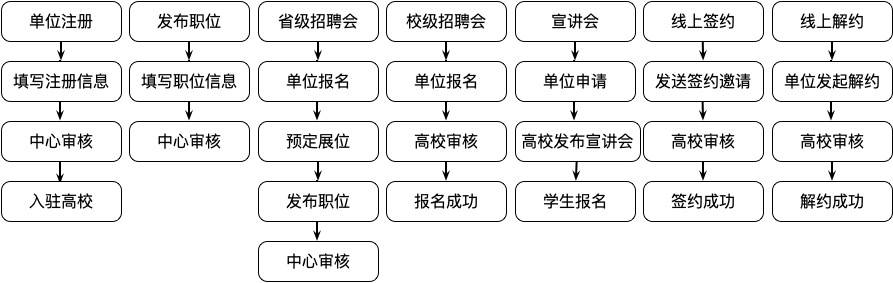 二、单位用户指南http://www.hljbys.org.cn/news/view?tag=mhyhzn三、相关二维码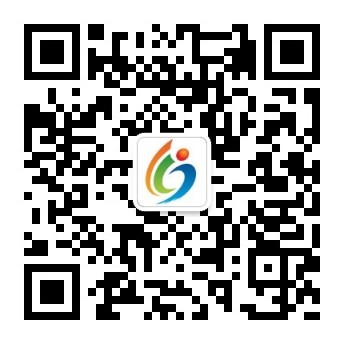 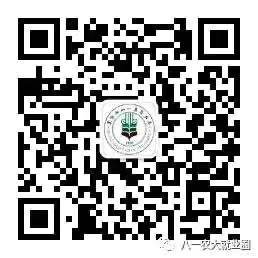 黑龙江省大学生就业创业服务平台               八一农大就业圈